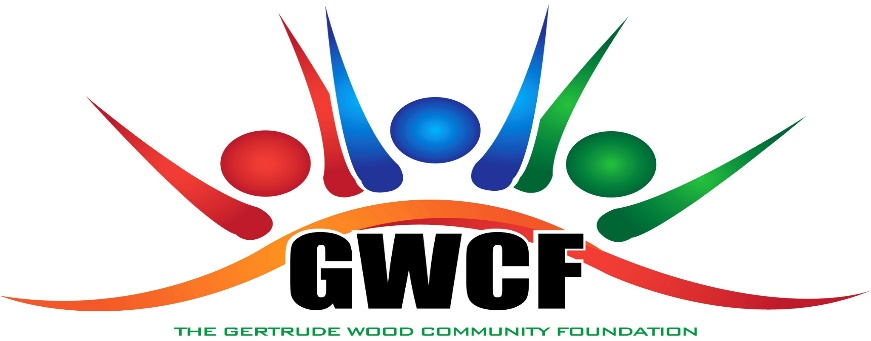 The Livingston – Prospective ResidentInterest FormDate: Name:                                                                    			Sex: Address: City & State:                                                               Zip Code: Home Number:                                          Mobile Number: E-Mail Address: Number of People in Family:__________________________________________________________Number of Bedrooms Needed:__________________________________________________________Current Income:__________________________________________________________Current Housing Status:  Renter______    Owner______Completing this interest form does not guarantee that you will be selected for occupancy at The Livingston. Thank you for your interest.